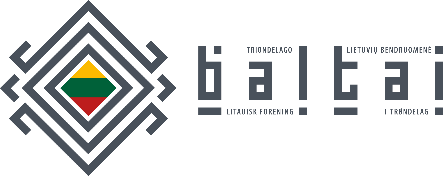 Visuotinis „Baltai“ bendruomenės narių susirinkimas 
Batteriet 06.02.2022Dalyviai fiziškai:Giedre Išganaitytė, narėMindaugas Norkaitis, narysAgnė Klišauskienė, narėIngrida Prochorova, svečiasLina Tamonytė, svečiasDarijus Strašunskas, narysAirida Pettersen, narysIngrida Rakauskienė, svečiasNijolė Skuodienė, svečiasPaulius Venslovas, narysAgnė Jagminė, svečiasDalyviai internetu:Pavelas Zolotariovas, narysEvelina Merkytė, narėMarius Žukovas, svečiasKristina Venslovienė, narėEmilija Tera, svečiasRasa Stančiauskienė, svečiasPirmininkauja: Darijus StrašunskasProtokolą tvirtina: Lina Tamonytė, Mindaugas Norkaitis.Referentas: Paulius VenslovasSusirinkimo eiga1.Metu pasiekimai: Apdovanojimas futbolo komandos prizas. Dalyvavimas  įv. renginuose. Pradėta siųsti naujienas el.paštu, FB ir pan.2. Apžvelgta narių demografija.3. Finansinė ataskaita. Mažiau įplaukų iš savivaldybės, nebuvo kalėdinės loterijos dėl pandeminės situacijos. Gauta parama iš Lietuvos sporto ministerijos apie 19 400,-Likutis 2021 metų pradžioje 49430,- kronų, 2021 metų pabaigoje 91439,- krFinansinė ataskaita patvirtinta vienbalsiai.4. Renginiai: Slidinėjimas, giesmės dainavimas, kalnų žygiai, kulturkaffe, bėgimas už Lietuvą, suburta futbolo komanda, žaidžiamas tenisas, tinklinio treniruotės, stalo žaidimai.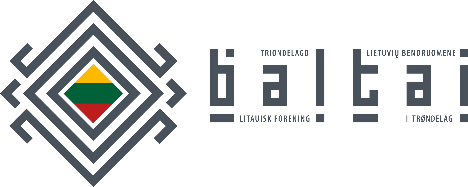 5. 2022 metų planai ir tikslai: Šiai dienai yra 20 narių (sumokėjusių nario mokestį) 3 iš jų nėra buvę nariais.Pereiname į 2022 metus su teigiamu biudžetu 91439,- iš jų mokyklos biudžetas 64 000,-Planuojamas narių skaičius 50 narių.Planuojamas 2022 biudžetas: įplaukos 82800,- išlaidos 170000,-. Balansas 4239,-Biudžeto gairės patvirtintos vienbalsiai. 
Naujai valdybai suteiktos teisės paskirstyti numatytas sumas perskirstyti pagal poreikį prisilaikant numatytų ribų. Pvz., jei nebus poreikio skirti lėšų mokyklai ar kitiems numatytiems renginiams, kurie neįvyks.6.Iš valdybos pasitraukia šeši valdybos nariai: Pirmininkas, Pirmininko pavaduotojas, Viešos komunikacijos koordinatorius, iždininkas, Lituanistinės mokyklos vadovas, sporto renginių koordinatorius. 8.Valdyboje lieka: narių koordinatorius, renginių koordinatorė ir atsakingas už IT.9.Norintys į valdybą savanoriai:Emilja TeraAirida PettersenAgnė KlišauskienėIngrida Rakauskienė10.Balsavimas dėl įstatų 11.1 ir 11.3 punktų keitimo:Nuspręsta turėti valdyboje minimum 3 narius, maksimum 7. Įstatų punktų keitimai patvirtinti vienbalsiai.11.Naujos valdybos sudėtis:Pavelas Zolotoriovas 1 metams.Emilja Tera 2 metams.Airida Pettersen 1 metams.Agne Klišauskienė 2 metams.Ingrida Rakauskienė 2 metams.Paulius Venslovas 1 metams.Nuspręsta pirmininką išsirinkti pačios valdybos viduje.12. Kita:Renginių organizavimas už Trondheimo ribų.Informacijos skelbimas per FB, internet, epost ir pan.Dalyvavimas sporto renginiuose su/be nario kortele.FB Baltu grupės atnaujinimas.Informacijos skleidimas grupėse/viešai ir pan. Vizija/sistema?